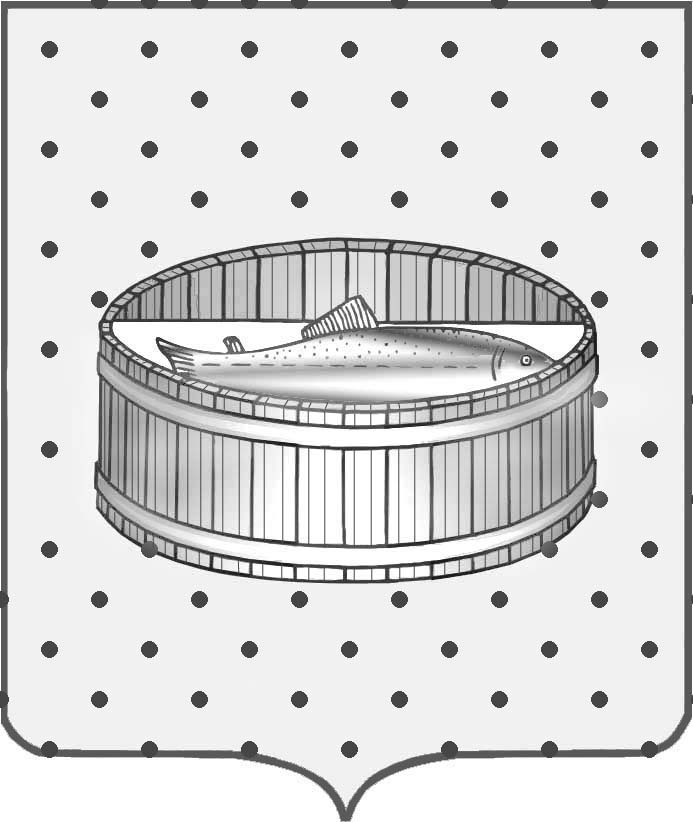 Ленинградская область                           Лужский муниципальный район Совет депутатов Лужского городского поселениятретьего созываРЕШЕНИЕ                                                               23 июня 2015 года    № 70                                                                         Об утверждении плана работы Совета депутатов Лужского городского поселения на второе полугодие 2015 годаЗаслушав и обсудив информацию Степанова В.Н. – главы Лужского городского поселения, Совет депутатов Лужского городского поселения   РЕШИЛ:Информацию принять к сведению.2. План работы Совета депутатов на второе полугодие 2015 года утвердить (приложение).Глава Лужского городского поселения,исполняющий полномочия председателя Совета депутатов	                                                                           В.Н. Степанов Разослано: администрация ЛМР, прокуратура.Приложение к решению Совета депутатов Лужского городского поселения от 23.06.2015 № 70ПЛАНработы Совета депутатов Лужского городского поселенияна второе полугодие 2015 г.№№п/пНаименованиеДатаОтветственные12341.О внесении изменений и дополнений в решение Совета депутатов Лужского городского поселения от 23.12.2014 № 24 «О бюджете муниципального образования Лужское городское поселение на 2015 год»в течение второго полугодия 2015 годаПредседатель КФ ЛМР Кудрявцева Ю.Б.2. О внесении дополнений в решение Совета депутатов Лужского городского поселения от 23.12.2014 № 26 «Об утверждении прогнозного плана (программы) приватизации муниципального имущества, находящегося в собственности муниципального образования Лужское городское поселение Лужского муниципального района Ленинградской области на 2015-2017 годы»июль 2015 г.Заместитель председателя КУМИ Лысакова С.В.3.О передаче Заречного парка из           МКУ «СМЦ» в МКУ «Лужский городской Дом культуры»июль-август 2015 г.Директор МКУ «СМЦ» Бобров С.А.4.О ходе подготовки к отопительному сезону 2015-2016 гг. на территории Лужского городского поселенияавгуст-сентябрь 2015 г.И.о. заместителя главы администрации ЛМР Картавенко В.В.5.О прохождении отопительного сезона 2015-2016 гг. на территории Лужского городского поселенияноябрь-декабрь 2015 г.И.о. заместителя главы администрации ЛМР Картавенко В.В.6.О бюджете муниципального образования Лужское городское поселение на 2016 годдекабрь 2015 годаПредседатель КФ ЛМР Кудрявцева Ю.Б.12347.О финансово-хозяйственной деятельности МУП «Городское хозяйство»сентябрь 2015 годаЗаведующий отделом транспорта, связи и КХ Лазарева Т.В. Директор МУП «Городское хозяйство»О.А. Надольный8.О финансово-хозяйственной деятельности МУП «Лужская инициатива»сентябрь-октябрь 2015 годаАдминистрация ЛМР.Директор МУП «Лужская инициатива»